		                                    CONTRIBUTI UTENTI ESTERNI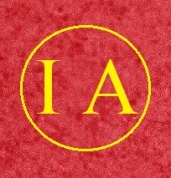 Redattore: aristarco2014@yahoo.comStudi, formule, aggiornamenti, tavole, evoluzione  (anche di argomenti connessi ecc.)Realtà o percezione? di Mauro CagnardiRealtà fisica e coscienza – di Mauro Cagnardi